.#32 Count Intro - Easy 16 count Tag End Of Walls: 2-4 and 5Section 1: Step Touch, Step Touch, Side Chasse, Rock Step.Section 2: 2 Quarter Turns Right, Cross Shuffle, Side Together, Shuffle Forward.Section 3: ¼ Turn Hold, ½ Turn Hold, Rock Step, Shuffle ½ Turn.Section 4: Side Chasse, Rock Step, Side Chasse, Rock Step.*16 Count Tag End Off Walls 2-4 and 5Side Strut, Cross Strut, Side Together, Step Right Forward, Touch left to right.Side Strut, Cross Strut, Side Together, Step Back Left, Touch Right Next To Left.Contact: Mike.hitchen777@gmail.comMy Coo Ca Choo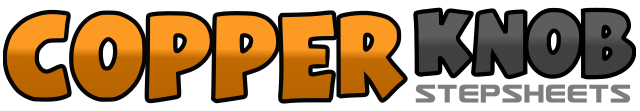 .......Count:32Wall:4Level:Improver.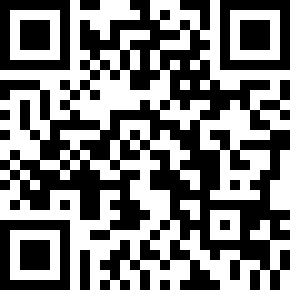 Choreographer:Mike Hitchen (UK) - January 2022Mike Hitchen (UK) - January 2022Mike Hitchen (UK) - January 2022Mike Hitchen (UK) - January 2022Mike Hitchen (UK) - January 2022.Music:My Coo-Ca-Choo - Alvin Stardust : (iTunes etc.)My Coo-Ca-Choo - Alvin Stardust : (iTunes etc.)My Coo-Ca-Choo - Alvin Stardust : (iTunes etc.)My Coo-Ca-Choo - Alvin Stardust : (iTunes etc.)My Coo-Ca-Choo - Alvin Stardust : (iTunes etc.)........1-2Step right to diagonal, Touch left next to right.3-4Step left diagonal back, Touch right next to left.5&6Step right to side, Step left together, Step right to side.7-8Rock left behind right, Recover to right. (12.00)1-2Turn ¼ turn right stepping left back,Turn ¼ turn right stepping right to side. (6.00)3&4Cross left over right, Step right to right Side, Cross left over eight.5-6Step right to side, Step left together.7&8Step right forward, Step left together, Step right forward.1-2¼ Turn right stepping left back, Hold. (9.00)3-41/2 Turn right stepping right forward, Hold. (3.00)5-6Rock forward on left, Recover to right.7&8Step left ¼ turn left, Step right together, Step left ¼ turn left. (9.00)1&2Step right to right side, Step left together, Step right to right side.3-4Rock left behind right, Recover to right.5&6Step left to side, Step right together, Step left to side.7-8Rock right behind left, Recover to left. (9.00)1-2Touch right toe to right side, Drop right heel.3-4Step left toe across right, Drop left heel.5-6Step right to side, Step left together.7-8Step right forward, Touch left next to right.1-2Touch left toe to left side, Drop left heel.3-4Step right toe across left, Drop right heel.5-6Step left to left side, Step right together.7-8Step left back, Touch right next to left.